Инструкция по монтажу облицовки каминной Jabo Marmi 
  
Данная  инструкция предназначена в помощь опытным специалистам по монтажу  каминных облицовок, которые могут по своему усмотрению вносить изменения в порядок сборки и использовать специальные расходные материалы по своему усмотрению, не меняя основных принципов установки изделия и требований действующих нормативных документов. 

На прилагающейся схеме изображена типовая облицовка. Каждому элементу облицовки присвоен порядковый номер. 

Схема типовой облицовки Jabo Marmi 

 
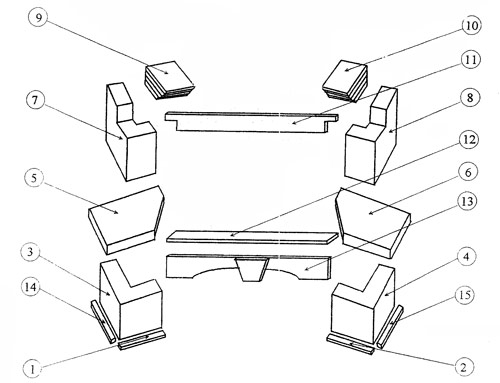 Дополнительно 

Вся облицовка изготовлена из натуральных материалов, в связи с этим все пятна, раковины, сколы и даже трещины не являются браком, а свидетельствуют о натуральном происхождении изделия.Чугунная топка под влиянием температуры расширяется до  1 см, так что следует оставить расстояние между вкладом и боковыми стенками.Все элементы произведены и собраны на заводе, имеющем сертификат ISO 900I , что гарантирует стабильное качество изделий.Перед поставкой клиенту, элементы облицовок проходят тщательный контроль качества.
  
Для монтажа  дополнительно потребуются (упомянуты только основные материалы для облицовки): 

акриловый силикон – прозрачный;клей для быстрого монтажа;клей для керамической и мраморной плитки;2-4 газобетонных блока толщиной 8-12 см. или кирпич;закрытый стальной профиль длиной 70 см. и размерами 50x30x2 или железобетонная балка (если необходимо).1Напольная рейка8Стена  основания топки праваяСтена  основания топки правая2Напольная рейка9Капитель леваяКапитель левая3Основание корпуса камина левое10Капитель праваяКапитель правая4Основание корпуса камина правое11Перемычка  над топкойПеремычка  над топкой5Плита  боковая левая12Деталь над  аркойДеталь над  аркой6Плита  боковая правая13Напольная рейкаНапольная рейка7Стена  основания топки левая14Напольная рейкаНапольная рейка

Монтаж  облицовки с топкой следует поручить профессиональной монтажной бригаде, имеющей соответствующую квалификацию. 

Нижеследующая инструкция освещает только порядок сборки типовых облицовок Jabo Marmi, при стандартных условиях монтажа. 

Замечание: необходимо помнить, что перед окончательным закреплением деталей облицовки обычно проводится предварительная сборка «на сухую», затем проводится доработка (подрезка, шлифовка деталей, подготовка технологических элементов и деталей и т.д.) и только затем окончательная сборка с силовым креплением всех деталей на своих местах. 


Монтаж  облицовки с топкой следует поручить профессиональной монтажной бригаде, имеющей соответствующую квалификацию. 

Нижеследующая инструкция освещает только порядок сборки типовых облицовок Jabo Marmi, при стандартных условиях монтажа. 

Замечание: необходимо помнить, что перед окончательным закреплением деталей облицовки обычно проводится предварительная сборка «на сухую», затем проводится доработка (подрезка, шлифовка деталей, подготовка технологических элементов и деталей и т.д.) и только затем окончательная сборка с силовым креплением всех деталей на своих местах. 


Монтаж  облицовки с топкой следует поручить профессиональной монтажной бригаде, имеющей соответствующую квалификацию. 

Нижеследующая инструкция освещает только порядок сборки типовых облицовок Jabo Marmi, при стандартных условиях монтажа. 

Замечание: необходимо помнить, что перед окончательным закреплением деталей облицовки обычно проводится предварительная сборка «на сухую», затем проводится доработка (подрезка, шлифовка деталей, подготовка технологических элементов и деталей и т.д.) и только затем окончательная сборка с силовым креплением всех деталей на своих местах. 


Монтаж  облицовки с топкой следует поручить профессиональной монтажной бригаде, имеющей соответствующую квалификацию. 

Нижеследующая инструкция освещает только порядок сборки типовых облицовок Jabo Marmi, при стандартных условиях монтажа. 

Замечание: необходимо помнить, что перед окончательным закреплением деталей облицовки обычно проводится предварительная сборка «на сухую», затем проводится доработка (подрезка, шлифовка деталей, подготовка технологических элементов и деталей и т.д.) и только затем окончательная сборка с силовым креплением всех деталей на своих местах. 


Монтаж  облицовки с топкой следует поручить профессиональной монтажной бригаде, имеющей соответствующую квалификацию. 

Нижеследующая инструкция освещает только порядок сборки типовых облицовок Jabo Marmi, при стандартных условиях монтажа. 

Замечание: необходимо помнить, что перед окончательным закреплением деталей облицовки обычно проводится предварительная сборка «на сухую», затем проводится доработка (подрезка, шлифовка деталей, подготовка технологических элементов и деталей и т.д.) и только затем окончательная сборка с силовым креплением всех деталей на своих местах. 
